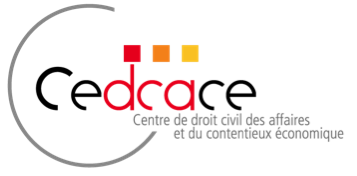 CYCLE D’ATELIERS DU CEDCACE L’EFFET PERTURBATEUR DU DROIT DE LA CONSOMMATION, TOUJOURS D’ACTUALITE ?Mercredi 24 Janvier  – 18h - 20h30Université Paris Nanterre – Bâtiment Simone Veil (F) - salle 141 Atelier n°2Réflexions en droit des sûretés Manuella BourassinProfesseur à l’Université Paris Nanterre, membre du CEDCACEco-directrice du Master droit notarialAntoine GouëzelProfesseur à l’Université de RennesAncien chargé de mission à la DACS (Direction des affaires civiles et du sceau)Natacha Sauphanor-BrouillaudProfesseur à l’Université Paris Nanterre, membre du CEDCACEco-directrice du Master droit privé fondamental co-directrice de la Chaire Droit de la consommation (CY Cergy Paris Université)L’atelier (18h – 19h30) sera suivi d’un cocktailUniversité Paris Nanterre - 200 avenue de la République -92001 Nanterre Cedexhttps://www.parisnanterre.fr/presentation/venir-a-paris-nanterreInscription gratuite obligatoire jusqu’au 22 janvier 2024 : strabon@parisnanterre.frManifestation validée au titre de la formation continue